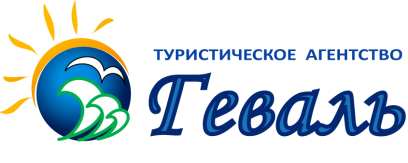 г.Витебск, пр-т Черняховского 5-37;тел/факс:(0212)622000, тел:(0212) 633000;МТС(029) 5106921  (029) 214 00 00www.geval.by : РУМЫНИЯ (ЭФОРИЕ СУД)Стоимость указана за 1 чел. в ЕВРО (принимающей стороне)   При оплате тура в бел. рублях курс — НБ РБ +3%-  Дети до 16 лет на основном месте — скидка 10 евроВ стоимость входит: проезд автобусом Брест— курорты Румынии- Брест, сопровождение, проживание 11 ночей/12 днейДополнительно оплачивается: тур.услуга -  50,00 руб., ж/д билеты до Бреста,  виза — 60 евро  (при наличие у туриста многократной шенгенской визы дополнительно открывать румынскую не нужно), медицинская страховка 6 евроВилла «МАГДАЛЕНА»  Расположение: Вилла Магдалена расположена в 200 метрах от моря и в 200 метрах от грязелечебницы(озеро Текиргиол).   В номере: В отеле 16 номеров, каждый из которых оснащен отдельной ванной комнатой с двуспальной кроватью (160х2 м) и дополнительной кроватью (90х2 м), телевизором, холодильником, кондиционером, балконом со столом и стульями (номера 2B, 4B, 6B не имеют балкона, но есть кухня), с видом на озеро Текиргиол. На первом этаже есть гостиная с телевизором. Есть кухня для приготовления кофе, чая. Курение в здании запрещено, за исключением балконов. Во дворе есть специальные места для курения.Внимание!!!Туристическая фирма оставляет за собой право, в случае причин непреодолимого характера, вносить некоторые изменения в программу тура без уменьшения общего объема и качества услуг, в том числе предоставлять замену отеля на равнозначный. Туристическое агентство не несет ответственности за задержки на границах и пробки на дорогахг.Витебск, пр-т Черняховского 5-37;тел/факс:(0212)622000, тел:(0212) 633000;МТС(029) 5106921  (029) 214 00 00www.geval.by : РУМЫНИЯ (ЭФОРИЕ СУД)Стоимость указана за 1 чел. в ЕВРО (принимающей стороне)   При оплате тура в бел. рублях курс — НБ РБ +3%-  Дети до 16 лет на основном месте — скидка 10 евроВ стоимость входит: проезд автобусом Брест— курорты Румынии- Брест, сопровождение, проживание 11 ночей/12 днейДополнительно оплачивается: тур.услуга -  50,00 руб., ж/д билеты до Бреста,  виза — 60 евро  (при наличие у туриста многократной шенгенской визы дополнительно открывать румынскую не нужно), медицинская страховка 6 евроВилла «МАГДАЛЕНА»  Расположение: Вилла Магдалена расположена в 200 метрах от моря и в 200 метрах от грязелечебницы(озеро Текиргиол).   В номере: В отеле 16 номеров, каждый из которых оснащен отдельной ванной комнатой с двуспальной кроватью (160х2 м) и дополнительной кроватью (90х2 м), телевизором, холодильником, кондиционером, балконом со столом и стульями (номера 2B, 4B, 6B не имеют балкона, но есть кухня), с видом на озеро Текиргиол. На первом этаже есть гостиная с телевизором. Есть кухня для приготовления кофе, чая. Курение в здании запрещено, за исключением балконов. Во дворе есть специальные места для курения.Внимание!!!Туристическая фирма оставляет за собой право, в случае причин непреодолимого характера, вносить некоторые изменения в программу тура без уменьшения общего объема и качества услуг, в том числе предоставлять замену отеля на равнозначный. Туристическое агентство не несет ответственности за задержки на границах и пробки на дорогах1 деньОтправление поездом 657 (рекомендуется)  из Витебска, Орши, Борисова, Минска, Барановичей.2 деньПрибытие в Брест утром. Отправление автобуса из Бреста 08.30-09.00. Ночной переезд3-14 дниПрибытие в Румынию утром, размещение в выбранном отеле. Отдых и оздоровление на курорте Эфорие Суд.14 деньОтправление автобуса из Румынии вечером. Ночной переезд15 деньПрибытие автобуса в Брест ориентировочно в 18.00. Отправление поездом 658 (рекомендуется)  домой16 деньВозвращениеСроки тура11 н. / 12 дн. на отдыхеВилла «МАГДАЛЕНА»Вилла «МАГДАЛЕНА»Вилла «МАГДАЛЕНА»Вилла «МАГДАЛЕНА»Дети до 7 лет без места в отелеСроки тура11 н. / 12 дн. на отдыхеDBL TRPL с кухней, без балконаTRPLс балконом,без кухниДети до 16 лет доп местоДети до 7 лет без места в отеле13.06-28.0626025025019514024.06-09.0728027527521014005.07-20.0729529029521514016.07-31.0732532032024014027.07-11.0833032532524514007.08-22.0833032532524514018.08-02.0930530030023014029.08-13.092652602602051401 деньОтправление поездом 657 (рекомендуется)  из Витебска, Орши, Борисова, Минска, Барановичей.2 деньПрибытие в Брест утром. Отправление автобуса из Бреста 08.30-09.00. Ночной переезд3-14 дниПрибытие в Румынию утром, размещение в выбранном отеле. Отдых и оздоровление на курорте Эфорие Суд.14 деньОтправление автобуса из Румынии вечером. Ночной переезд15 деньПрибытие автобуса в Брест ориентировочно в 18.00. Отправление поездом 658 (рекомендуется)  домой16 деньВозвращениеСроки тура11 н. / 12 дн. на отдыхеВилла «МАГДАЛЕНА»Вилла «МАГДАЛЕНА»Вилла «МАГДАЛЕНА»Вилла «МАГДАЛЕНА»Дети до 7 лет без места в отелеСроки тура11 н. / 12 дн. на отдыхеDBL TRPL с кухней, без балконаTRPLс балконом,без кухниДети до 16 лет доп местоДети до 7 лет без места в отеле13.06-28.0626025025019514024.06-09.0728027527521014005.07-20.0729529029521514016.07-31.0732532032024014027.07-11.0833032532524514007.08-22.0833032532524514018.08-02.0930530030023014029.08-13.09265260260205140